CHAPTER 3PEACEFUL USES OF ATOMIC ENERGYSUBCHAPTER 1GENERAL PROVISIONS§51.  Declaration of policy(REPEALED)SECTION HISTORYPL 1983, c. 345, §§1,14 (RP). §52.  Definitions(REALLOCATED TO TITLE 38, SECTION 1402)SECTION HISTORYPL 1981, c. 439, §§1-4 (AMD). PL 1983, c. 345, §§2,14 (RAL). §53.  Therapeutic or medicinal use not affected(REPEALED)SECTION HISTORYPL 1983, c. 345, §§3,14 (RP). §54.  Construction(REPEALED)SECTION HISTORYPL 1983, c. 345, §§3,14 (RP). SUBCHAPTER 2RESEARCH AND DEVELOPMENT§101.  Research for atomic industrial development(REPEALED)SECTION HISTORYPL 1971, c. 593, §§22,23 (AMD). PL 1973, c. 513, §22 (AMD). PL 1973, c. 537, §6 (AMD). PL 1973, c. 585, §12 (AMD). PL 1977, c. 604, §2 (RP). §102.  Coordination of studies and development activities(REPEALED)SECTION HISTORYPL 1973, c. 537, §7 (AMD). PL 1975, c. 771, §§113-114 (AMD). PL 1977, c. 604, §3 (RP). §103.  Duties of Human Services(REPEALED)SECTION HISTORYPL 1971, c. 423, §1 (AMD). PL 1979, c. 684, §§1,2 (AMD). PL 1981, c. 109, §§1,2 (AMD). PL 1983, c. 345, §§4,14 (RP). §104.  Prevention of unnecessary radiation(REPEALED)SECTION HISTORYPL 1983, c. 345, §§5,14 (RP). §105.  Registration fees(REPEALED)SECTION HISTORYPL 1979, c. 684, §3 (NEW). PL 1983, c. 345, §§6,14 (RP). SUBCHAPTER 3FEDERAL CONTROL AND COOPERATION§151.  Federal license or permit required(REPEALED)SECTION HISTORYPL 1983, c. 345, §§7,14 (RP). §151-A.  Coordination and liaison with federal agencies(REPEALED)SECTION HISTORYPL 1981, c. 439, §5 (NEW). PL 1983, c. 88, §1 (AMD). PL 1983, c. 345, §§8,14 (RP). PL 1985, c. 506, §A8 (AMD). §152.  Contracts with federal agencies(REPEALED)SECTION HISTORYPL 1981, c. 439, §6 (RPR). PL 1983, c. 345, §§9,14 (RP). §153.  Agreements and cooperative arrangements authorized(REPEALED)SECTION HISTORYPL 1981, c. 439, §7 (AMD). PL 1983, c. 345, §§10,14 (RP). SUBCHAPTER 3-AHIGH-LEVEL WASTES(REPEALED)§161.  Intent(REPEALED)SECTION HISTORYPL 1981, c. 439, §8 (NEW). PL 1983, c. 381, §2 (RP). §162.  Limitation(REPEALED)SECTION HISTORYPL 1981, c. 439, §8 (NEW). PL 1983, c. 381, §2 (RP). §163.  Area studies(REPEALED)SECTION HISTORYPL 1981, c. 439, §8 (NEW). PL 1983, c. 381, §2 (RP). §164.  Location studies(REPEALED)SECTION HISTORYPL 1981, c. 439, §8 (NEW). PL 1983, c. 381, §2 (RP). §165.  Site selection(REPEALED)SECTION HISTORYPL 1981, c. 439, §8 (NEW). PL 1983, c. 381, §2 (RP). §166.  On-site storage of spent fuel assemblies; limitations(REPEALED)SECTION HISTORYPL 1981, c. 643 (NEW). PL 1983, c. 381, §2 (RP). SUBCHAPTER 3-BLOW-LEVEL RADIOACTIVE WASTES§171.  Purpose(REPEALED)SECTION HISTORYPL 1981, c. 439, §9 (NEW). PL 1983, c. 381, §4 (RP). §172.  Reporting(REPEALED)SECTION HISTORYPL 1981, c. 439, §9 (NEW). PL 1983, c. 381, §4 (RP). §173.  Geological characterization(REPEALED)SECTION HISTORYPL 1981, c. 439, §9 (NEW). PL 1983, c. 381, §4 (RP). §174.  Regional compacts(REPEALED)SECTION HISTORYPL 1981, c. 439, §9 (NEW). PL 1983, c. 381, §4 (RP). PL 1983, c. 500, §1 (RAL). PL 1989, c. 502, §A26 (RP). §175.  Low-level Waste Siting Commission(REALLOCATED TO TITLE 38, SECTION 1476)SECTION HISTORYPL 1981, c. 439, §9 (NEW). PL 1983, c. 88, §2 (AMD). PL 1983, c. 381, §5 (RAL). §176.  Low-level Waste Siting Fund(REALLOCATED TO TITLE 38, SECTION 1477)SECTION HISTORYPL 1981, c. 439, §9 (NEW). PL 1983, c. 88, §§3,4 (AMD). PL 1983, c. 381, §6 (RAL). SUBCHAPTER 4VIOLATIONS AND PENALTIES§201.  Penalties; injunctions(REPEALED)SECTION HISTORYPL 1983, c. 345, §§11,14 (RP). §202.  Injunctive relief(REPEALED)SECTION HISTORYPL 1983, c. 345, §§11,14 (RP). §203.  Injunction proceedings(REPEALED)SECTION HISTORYPL 1983, c. 345, §§11,14 (RP). The State of Maine claims a copyright in its codified statutes. If you intend to republish this material, we require that you include the following disclaimer in your publication:All copyrights and other rights to statutory text are reserved by the State of Maine. The text included in this publication reflects changes made through the First Regular and First Special Session of the 131st Maine Legislature and is current through November 1, 2023
                    . The text is subject to change without notice. It is a version that has not been officially certified by the Secretary of State. Refer to the Maine Revised Statutes Annotated and supplements for certified text.
                The Office of the Revisor of Statutes also requests that you send us one copy of any statutory publication you may produce. Our goal is not to restrict publishing activity, but to keep track of who is publishing what, to identify any needless duplication and to preserve the State's copyright rights.PLEASE NOTE: The Revisor's Office cannot perform research for or provide legal advice or interpretation of Maine law to the public. If you need legal assistance, please contact a qualified attorney.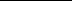 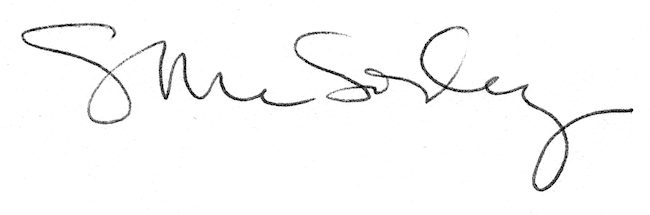 